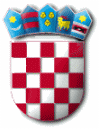 REPUBLIKA HRVATSKAZADARSKA ŽUPANIJA  OPĆINA PRIVLAKA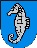 Ivana Pavla II    46, 23233 PRIVLAKAKLASA: 400-08/20-01/01URBROJ: 2198/28-02-20-3Privlaka,  06. kolovoza 2020. godineNa temelju članka 57. Zakona o proračunu (NN broj 87/08, 136 /12 i 15/15 ), članka 46. Statuta općine Privlaka (Službeni glasnik Zadarske županije broj 05/18) i članka 9. Odluke o izvršenju proračuna Općine Privlaka za 2020. godinu (Službeni glasnik Zadarske županije broj 27/19) načelnik Općine Privlaka  dana  06. kolovoza 2020. godine dostavlja Općinskom vijeću Općine Privlaka Izvješće o korištenju proračunske zalihe u Proračunu općine Općine Privlaka za mjesec svibanj 2020. godineKako tijekom godine izvanredne okolnosti mogu dovesti do nastanka dodatnih obveza, u Proračunu je, u skladu sa člankom 56. Zakona o proračunu („Narodne novine“, broj 87/08, 136/12 i 15/15) potrebno planirati iznos sredstava za nepredviđene namjene za koje u Proračunu nisu osigurana sredstva ili za namjene za koje se tijekom godine pokaže da nisu utvrđena dovoljna sredstva jer ih pri planiranju Proračuna nije bilo moguće predvidjeti, za financiranje rashoda nastalih pri otklanjanju elementarnih nepogoda, epidemija, ekoloških nesreća ili izvanrednih događaja i ostalih nepredvidivih nesreća te za druge nepredviđene rashode tijekom godine. Prvim izmjenama i dopunama Odluke o izvršenju proračuna za 2020. godinu planirana je proračunska zaliha u iznosu od 266.184,00 kuna.Temeljem odluke općinskog načelnika iz proračunske zalihe za mjesec svibanj utrošeno je ukupno 4.375,00 kn za dezinfekciju prostorija Osnovne škole Privlaka povodom popuštanja mjera Nacionalnog stožera i povratka učenika u klupe.OPĆINSKI NAČELNIK OPĆINE  PRIVLAKA						Gašpar Begonja dipl. ing.